protocolo de segurança para o retorno às aulas	Para entrar no estabelecimento escolar, todas as pessoas (inclusive visitantes, entregadores, prestadores de serviços, etc.) devem observar algumas regras: Antes de entrar, é preciso aferir a temperatura por termômetro a laser.A máscara respiratória é obrigatória durante a permanência na escola.O distanciamento mínimo de 2 metros deve ser cumprido. Questão 1A Figura a seguir representa uma folha de cartolina com 69,5 cm de comprimento e com 49,5 cm de largura. Nessa cartolina, a Isis vai escrever um cartaz com essas informações. Se ela quiser fazer uma moldura para o cartaz, qual será a medida de moldura que ela deve comprar para emoldurar todo o cartaz? Mostre seus cálculos. 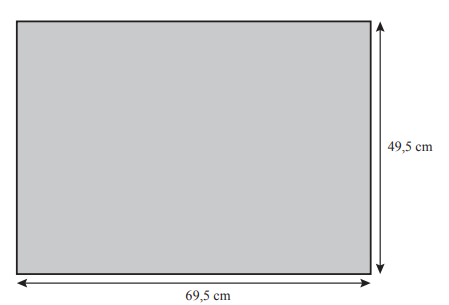 	Ainda na página 13, na Cartilha, estão as informações sobre o lanche e roupas. A mochila deverá conter o lanche bem embalado e dentro de um saquinho, além de duas garrafas identificadas e cheias d’água. É recomendável levar uma troca de roupa limpa e três máscaras adicionais, separadas em saquinhos, para trocar quando necessário.Questão 2	Para o lanche de seus filhos, uma mãe comprou maçãs para 4 dias da semana. 	Circule   das maçãs representadas na figura. Qual é a fração que sobrou para os outros dias? 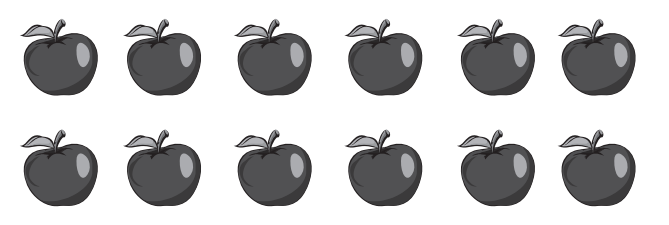 Questão 3	Recomenda-se que o aluno leve uma troca de roupas para a escola. Um aluno do segundo ano resolveu levar 2 trocas: dois shorts e duas camisetas. Calcule de quantas maneiras diferentes ele pode combinar as peças, escolhendo entre 2 shorts (vermelho e azul) e 2 camisas (branca e amarela). 	Mostre como você pensou. 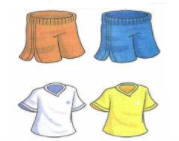 Questão 4Observe o quadro de horários apresentado na Cartilha. 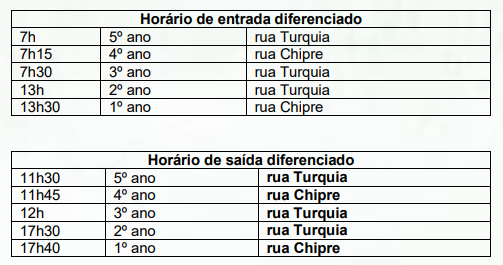 Responda:Qual turma terá mais tempo de aula? ...............................................................Por quanto tempo cada turma permanecerá na escola? ..................................Quantos minutos você ficará na escola em uma semana? Marque nos relógios a que horas você entrará e a que horas sairá. 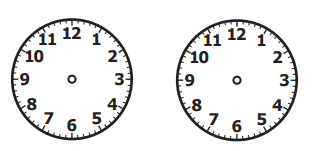 				        ENTRADA		     SAÍDAQuanto ao uso de materiais escolaresNão é permitido compartilhar objetos pessoais, livros, jogos e materiais didáticos, ainda que seja entre alunos da mesma turma.As portas e janelas ficarão abertas constantemente. As atividades em espaços abertos serão planejadas com antecedência para evitar que outra turma esteja no mesmo ambiente simultaneamente.Estudo em hospital mostra que 80% dos pacientes internados com covid-19 tinham deficiência de vitamina D	Membros da Universidade de Cantábria e do Hospital Marqués de Valdecilla, em Santander, Espanha, alertam que conseguiram demonstrar uma associação entre a presença da vitamina D e a covid-19, mas não uma causalidade. Ou seja, não é possível fazer afirmações de que a deficiência de vitamina D leva ao adoecimento ou que o reforço de vitamina D possa proteger contra a doença.A vitamina D já presente no nosso corpo é ativada na exposição a o sol, mas pode ser adquirida também através da alimentação.  SAÚDE  27/10/2020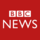 Questão 5Um professor pede aos alunos que expliquem o que vêem nesta imagem. As explicações de quatro alunos são apresentadas no box. 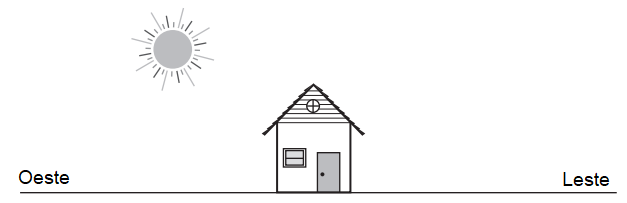 Qual(quais)dos alunos deu(deram) uma explicação correta?Aluno 1 apenas Alunos 2 e 4 apenas Alunos  2 apenas Alunos 1 e 3 apenasExplique como você pensou. CálculosCálculosAluno 1: O sol se porá em menos de 6 horas.Aluno 2: O sol alcançará o horizonte leste em menos de 10 horas.Aluno 3: A imagem mostra o início da manhã.Aluno 4: A imagem mostra a localização do sol ao meio-dia.